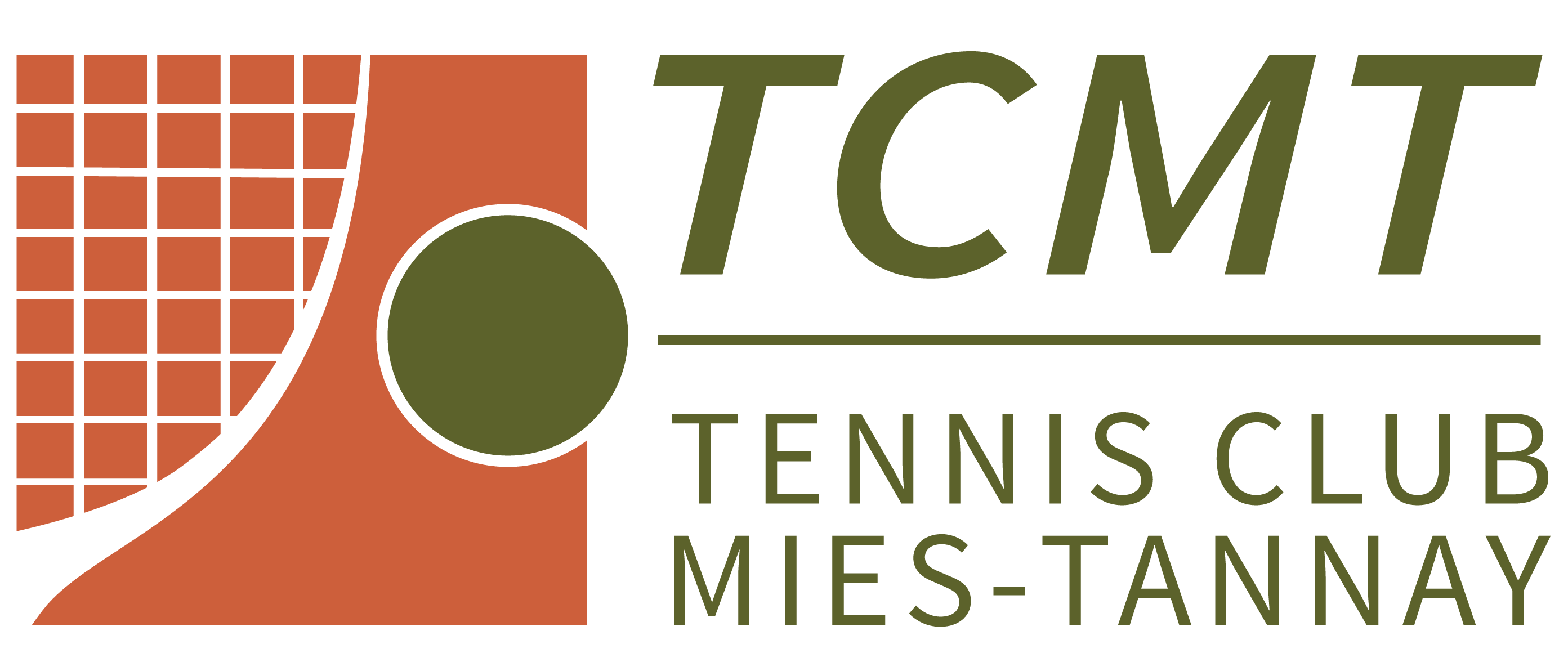 Formulaire d’Inscription Stages de Tennis été 2020Les stages se dérouleront en période de 2 heures du lundi au vendredi soit 10 heures p/semaine(minimum 4 joueurs, maximum 5 joueurs)Prix de la semaine: pour les membres 210 CHF,pour les non-membres 260 CHF.Veuillez cocher les cases souhaitées.	 JUILLET :	 6-10 juillet ☐		13-17 juillet ☐	AOUT 		10-14 août	☐		17-21 août   ☐Age - Niveau de tennis :     4-5 ans ☐   6-7 ans ☐   8-10 ans ☐   11-13 ans  ☐   14-16 ans ☐ 17-19 ☐Débutant ☐ 	    Moyen ☐		Avancé ☐Horaires :	  8h30 à 10h30 ☐	    	10h30 à 12h30 ☐	Coordonnées du preneur de cours :Nom :………………………………………………………Prénom :………………………………………………….Date de naissance :………………………………………………Membre : oui	☐	non ☐Adresse :……………………………………………………………………………………………………….……………Code postal :……………………………………….. Localité : ……………………………….………………..Tél. privé :……………………………………………  Mobile :…………………………………………………….e-mail :………………………………………………………………………………………………………………………Si inscription d’un enfant, veuillez indiquer le nom d’un parent:Nom :………………………………………………………Prénom :………………………………………………….Veuillez remplir le formulaire et me le retourner par e-mail ou par courrier, d’ici au 29 juin 2020. Merci!                                                                       Pour tout renseignements complémentaires Olivier au 079 945 77 71 ou  mail : widmer.olivier@bluewin.ch   ou  TCMT- Case postale 44 - 1295 Mies Votre demande de cours vous sera confirmée par e-mail ou par téléphone.